二次验证使用手册目录一、二次验证设置路径	4二、二次验证绑定&使用流程	5（一）APP二次验证	51、APP二次验证绑定流程	52、APP二次验证绑定流程（强制绑定）	73、APP二次验证登录流程	9（二）备用邮箱二次验证	121、备用邮箱二次验证绑定流程	122、备用邮箱二次验证登录流程	15（三）微信小程序二次验证	161、微信小程序二次验证绑定流程	162、微信小程序二次验证登录流程	18（四）第三方OTP二次验证（适合海外用户使用）	211、第三方OTP绑定流程	212、第三方OTP验证登录流程	24三、二次认证解绑&换绑流程	25（一）APP解绑&换绑流程	251、APP二次验证解绑流程	252、APP二次验证换绑流程	28（二）备用邮箱解绑&换绑流程	311、备用邮箱二次验证解绑流程	312、备用邮箱二次验证换绑流程	33（三）微信小程序解绑&换绑流程	351、微信小程序二次验证解绑流程	352、微信小程序二次验证换绑流程	37（四）第三方OTP解绑&换绑流程	411、第三方OTP二次验证解绑流程	412、第三方OTP二次验证换绑流程	43四、设置客户端专用密码	46（一）设置客户端专用密码	461、方案一：	462、方案二：	48一、二次验证设置路径设置路径：欢迎页➡个人设置➡安全设置➡二次验证设置（如 图1-1、图1-2所示）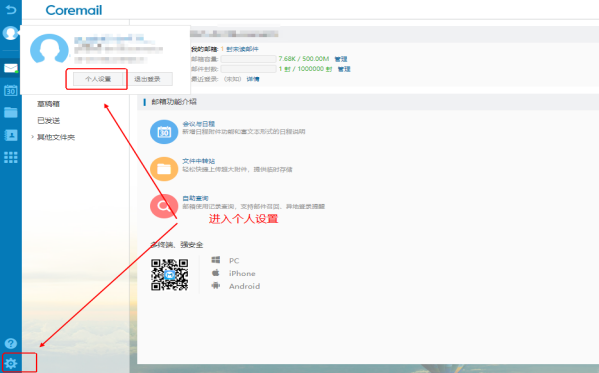 图1-1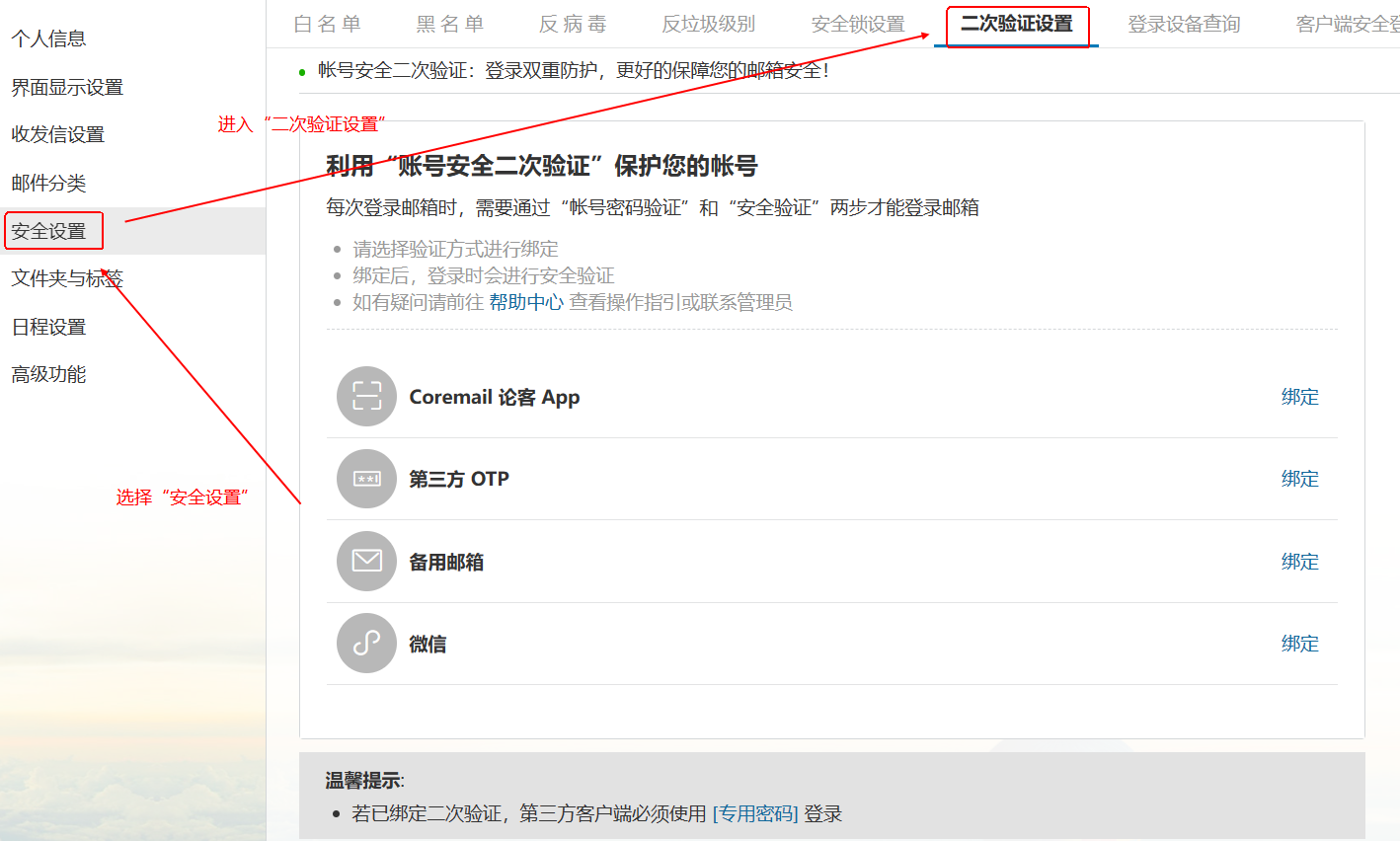 图1-2二、二次验证绑定&使用流程（一）APP二次验证1、APP二次验证绑定流程（1）二次验证选择“APP绑定”，如图：“图2-1-1”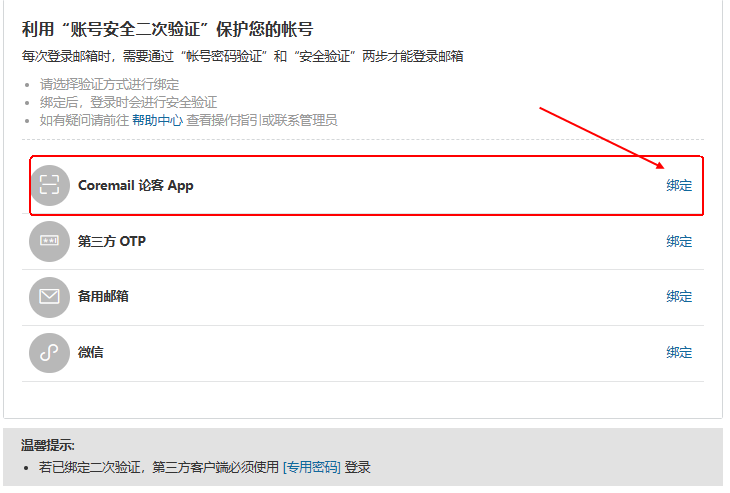 图2-1-1（2）下载并安装APPCoremail APP下载①各大应用市场：Apple store、华为应用市场、小米应用市场、VIVO应用市场、OPPO应用市场、应用宝、豌豆荚②APP下载网址：http://www.lunkr.cn/download.html#mobileApp（3）打开APP扫码绑定①web页面二维码显示，如图：“图2-1-2”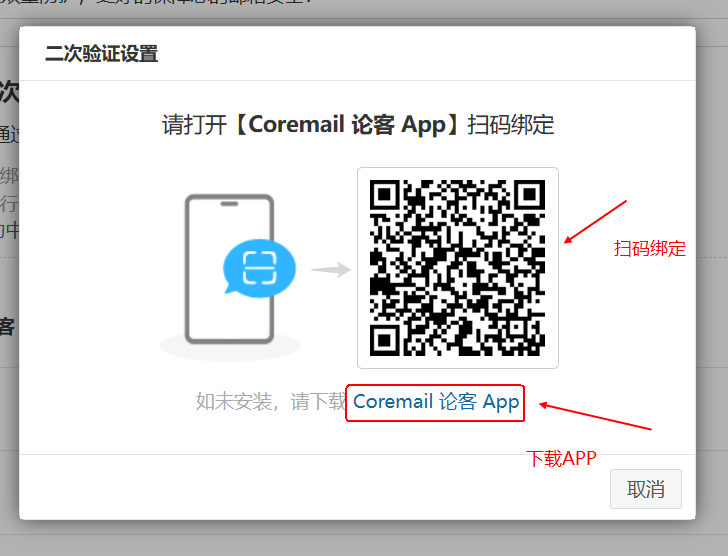 图2-1-2②APP扫码入口，如图：“图2-1-3”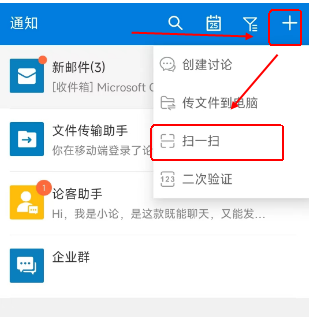 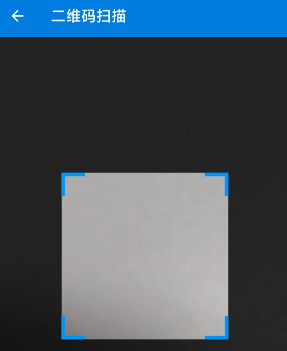 图2-1-3③APP绑定成功，如图：“图2-1-4”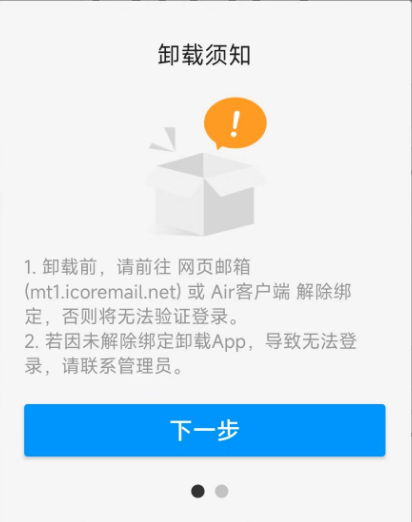 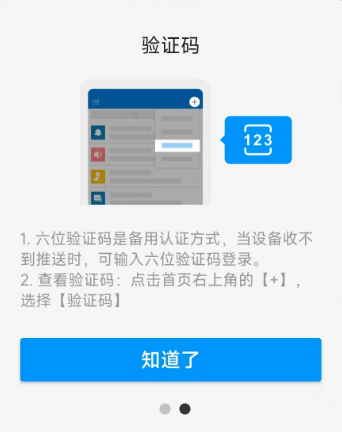 图2-1-4④web页面绑定成功，如图“图2-1-5”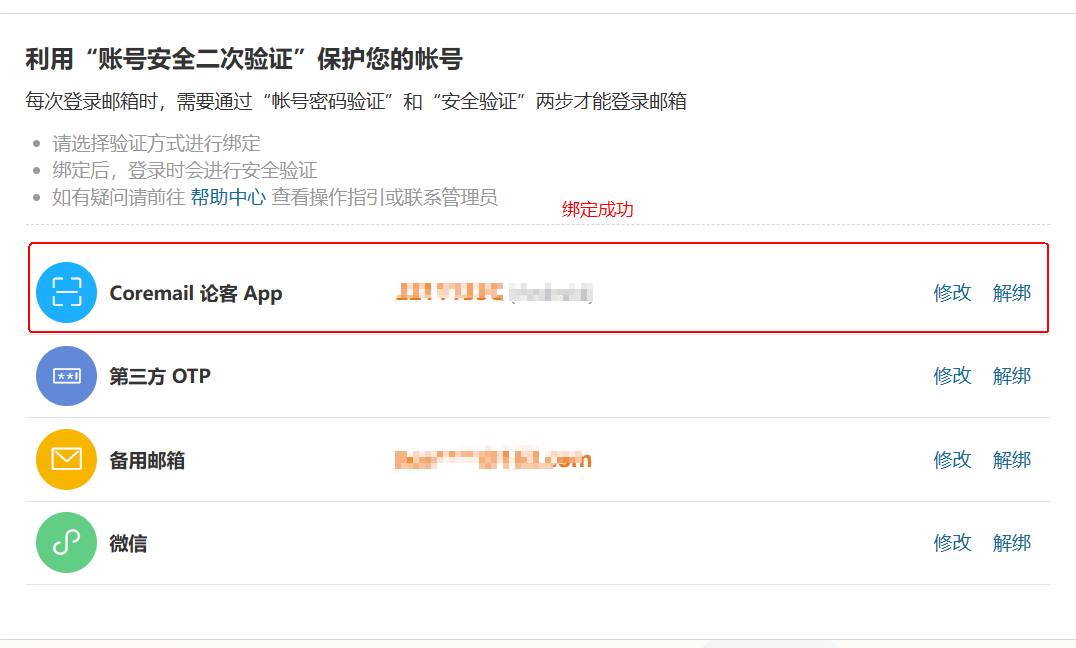 图2-1-52、APP二次验证绑定流程（强制绑定）（1）web端强制二次验证绑定：web端登录后，如”图2-2-1”所示要求用户强制进行二次验证绑定，选择“Coremail 论客 APP”绑定，提示进行“扫码绑定”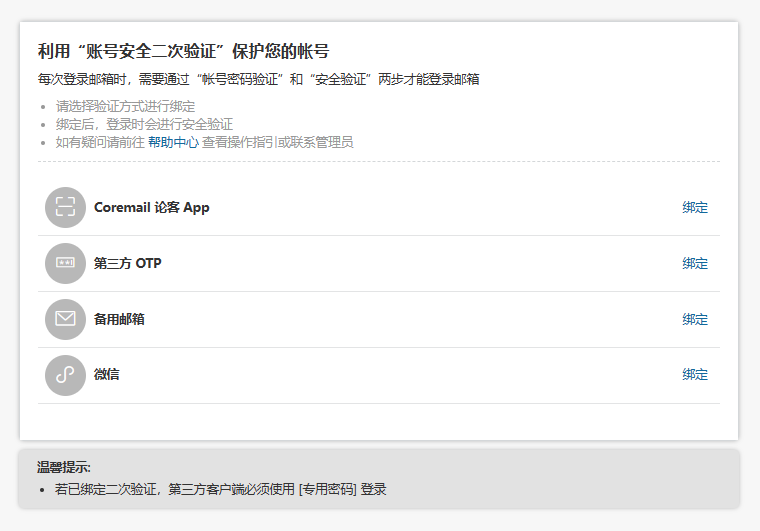 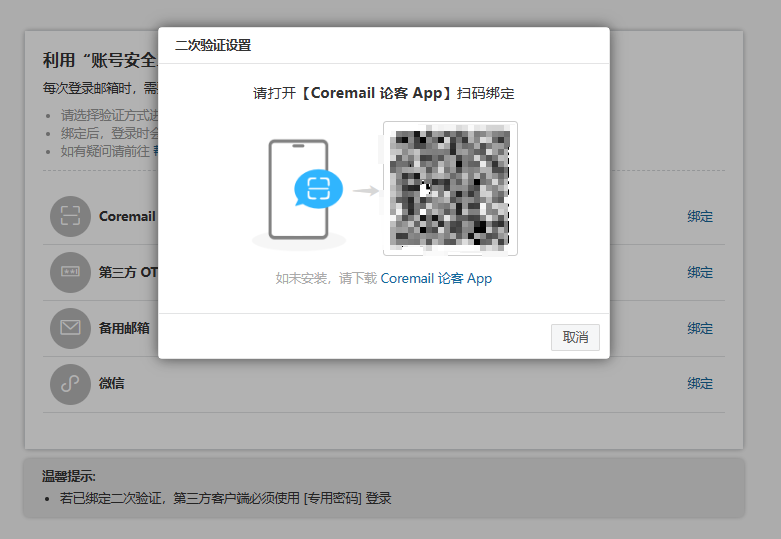 图2-2-1（2）Coremail 论客 APP登录：输入账号+密码，点击登录，如”图2-2-2”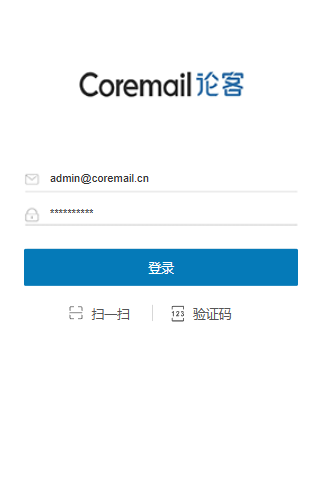 图2-2-2（3）Coremail 论客 APP扫码绑定：APP端点击“扫一扫”，进入扫码界面进行扫码，如”图2-2-3”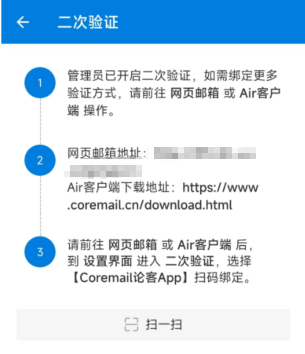 图2-2-3（5）完成绑定：如”图2-2-4”所示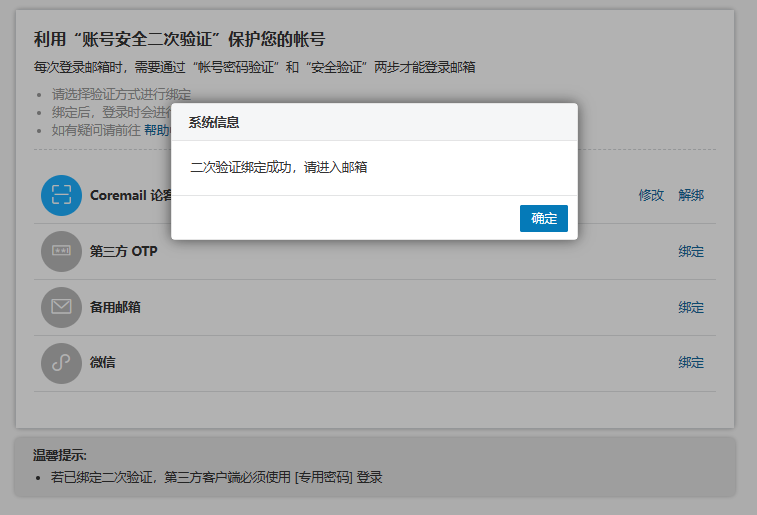 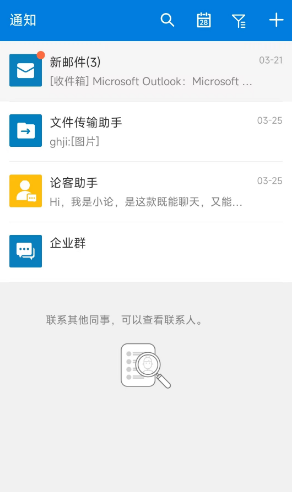 图2-2-43、APP二次验证登录流程（1）输入“账号密码”，如图：“图2-3-1”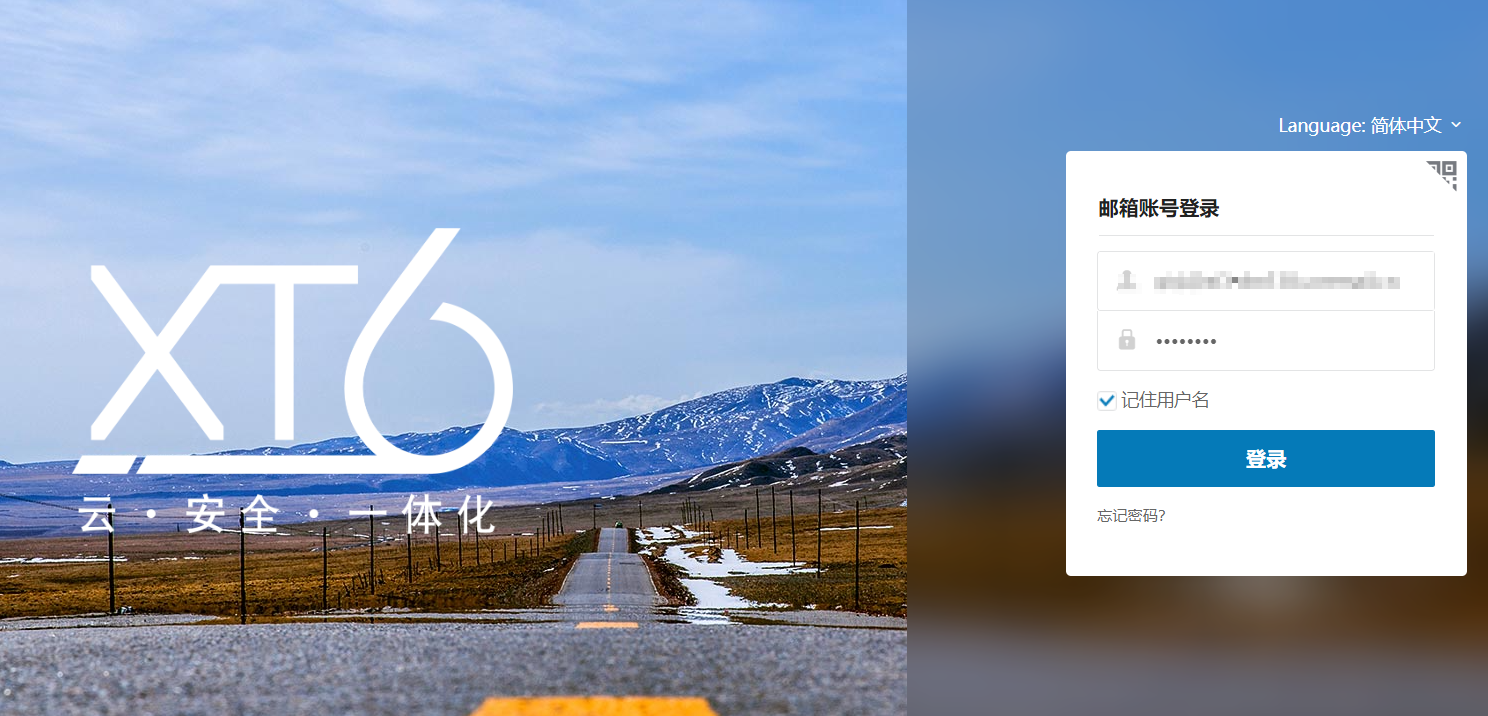 图2-2-1（2）选择验证方式验证方式可选择“app授权”和“验证码”，如：“图2-3-2”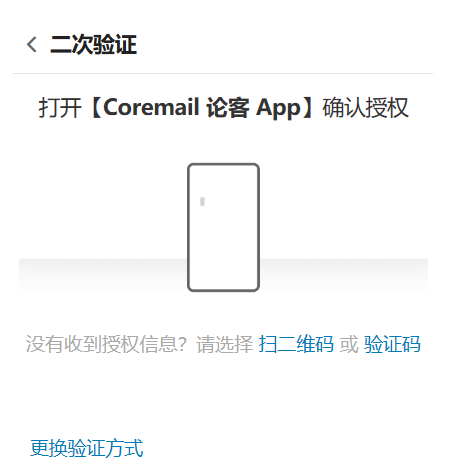 图2-3-2（3）APP授权验证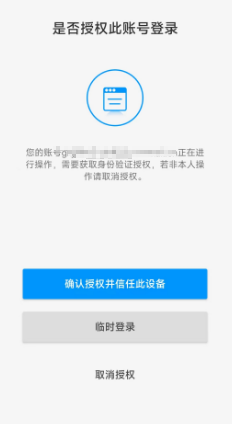 图2-3-3（4）APP验证码验证①打开APP，点击“+”，选择“二次验证”，流程如“图2-3-4”②找到本账号的验证码，验证码填入“图2-3-5”，完成验证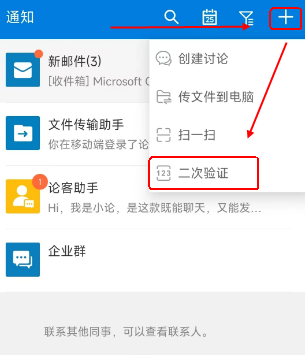 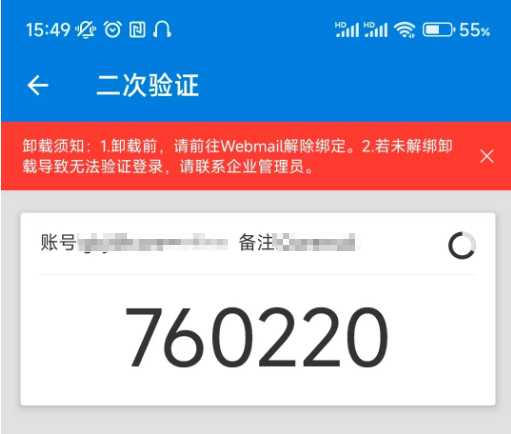 图2-3-4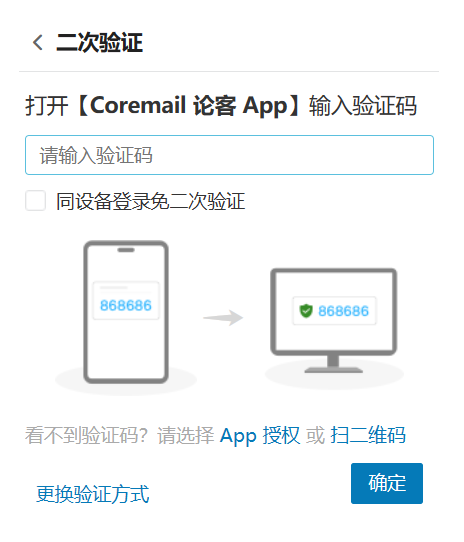 图2-3-5APP扫码验证①打开APP，点击“+”，选择“扫一扫”，流程如“图2-3-6”②web端页面进行扫码验证，如“图2-3-7”图2-3-6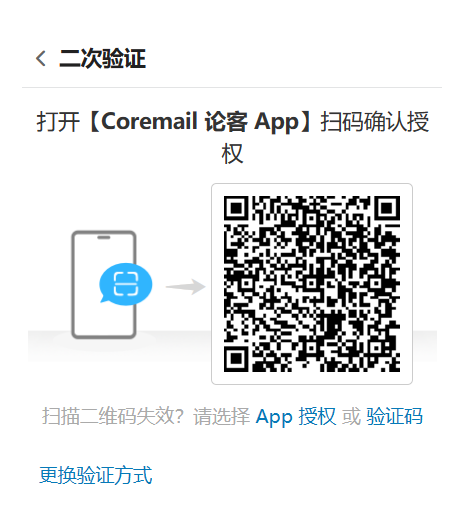 图2-3-7（二）备用邮箱二次验证1、备用邮箱二次验证绑定流程（1）选择备用邮箱二次验证 “绑定”，如图：“图2-4-1”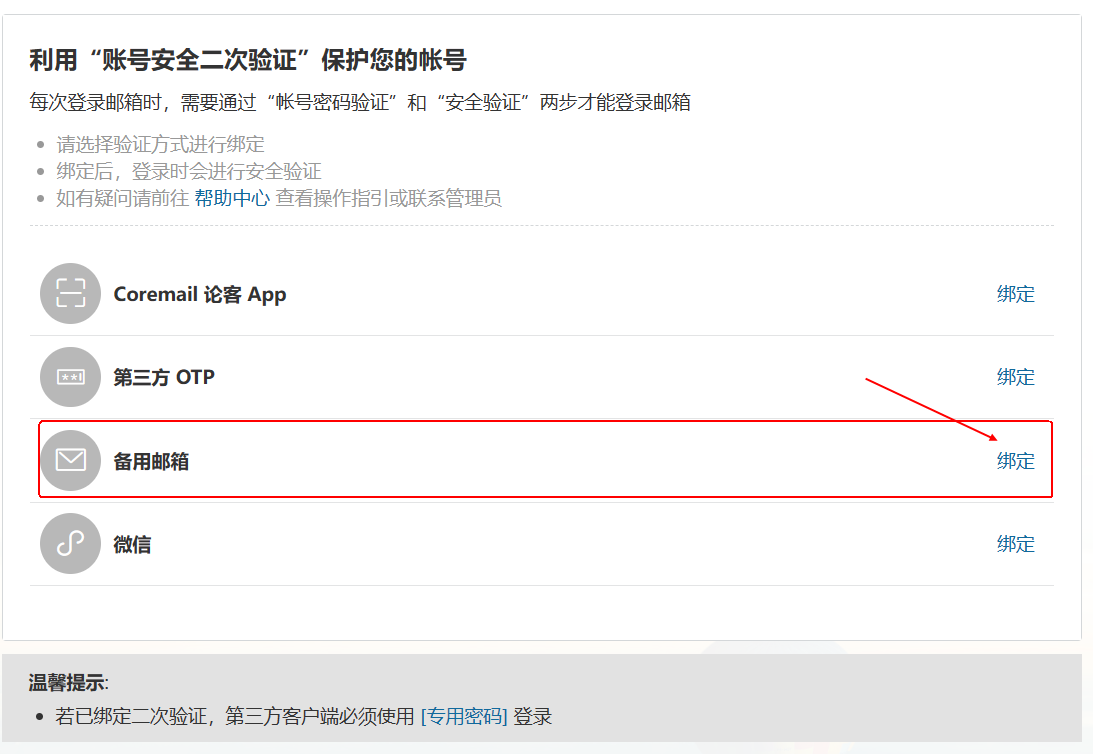 图2-4-1（2）填入备用“邮箱地址”请求验证码，并填入正确的验证码，如图：“图2-4-2”注：邮箱验证码样式，如图：“图2-4-3”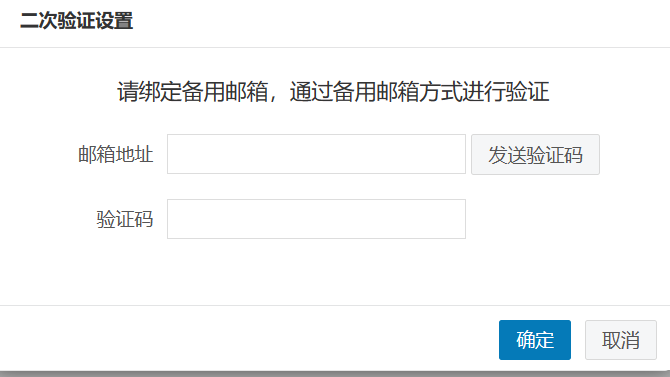 图2-4-2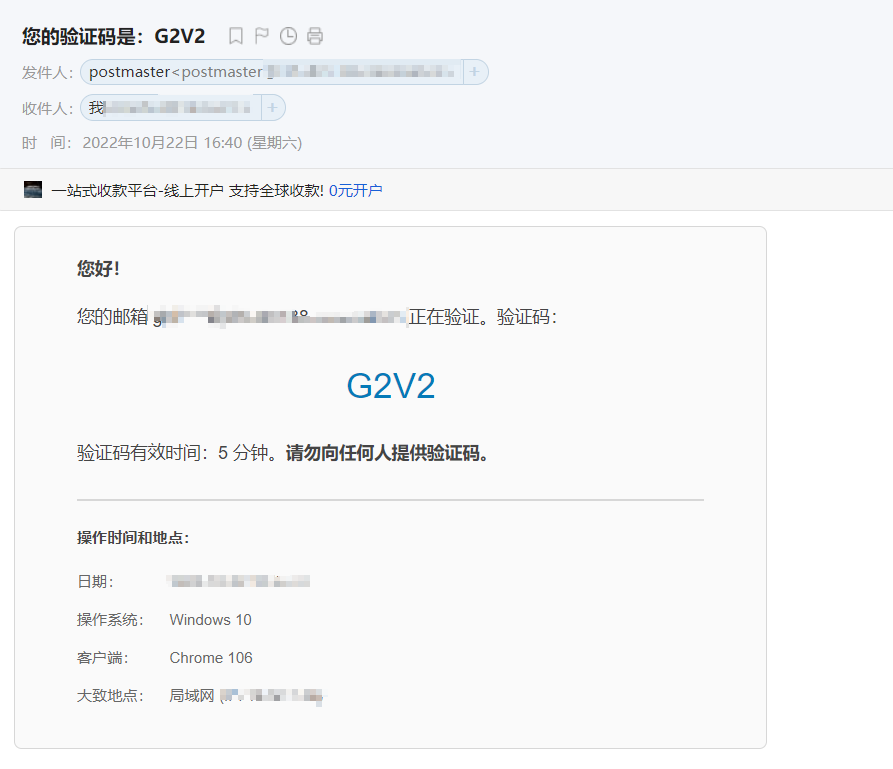 图2-4-3（3）web页面绑定成功，如图“图2-4-4”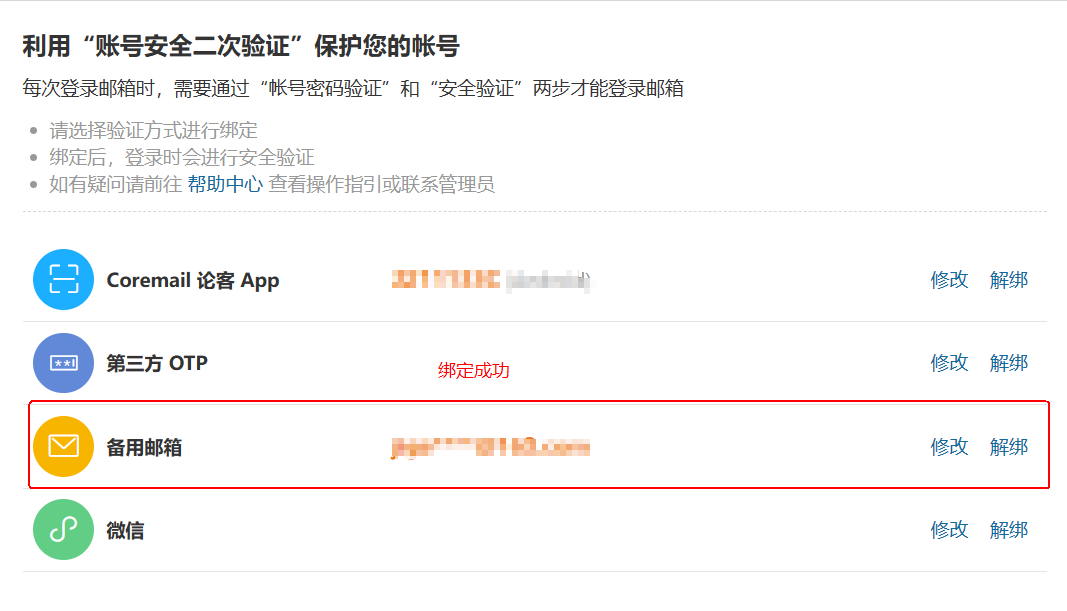 图2-4-42、备用邮箱二次验证登录流程（1）输入“账号密码”，如图：“图2-5-1”图2-5-1（2）获取备用邮箱邮件，并输入正确验证码，如图：“图2-5-2”注：可勾选“同设备登录免二次验证”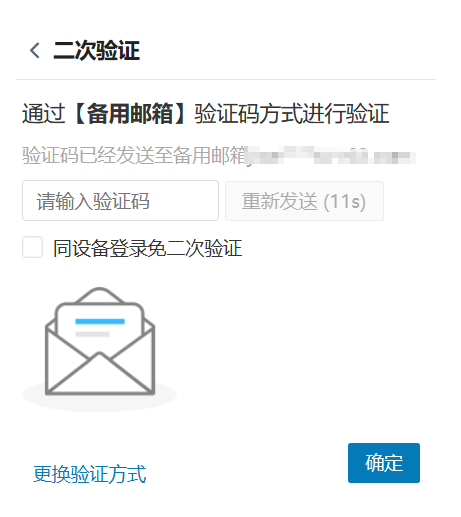 图2-5-2（三）微信小程序二次验证1、微信小程序二次验证绑定流程（1）选择微信小程序二次验证 “绑定”，如图“图2-6-1”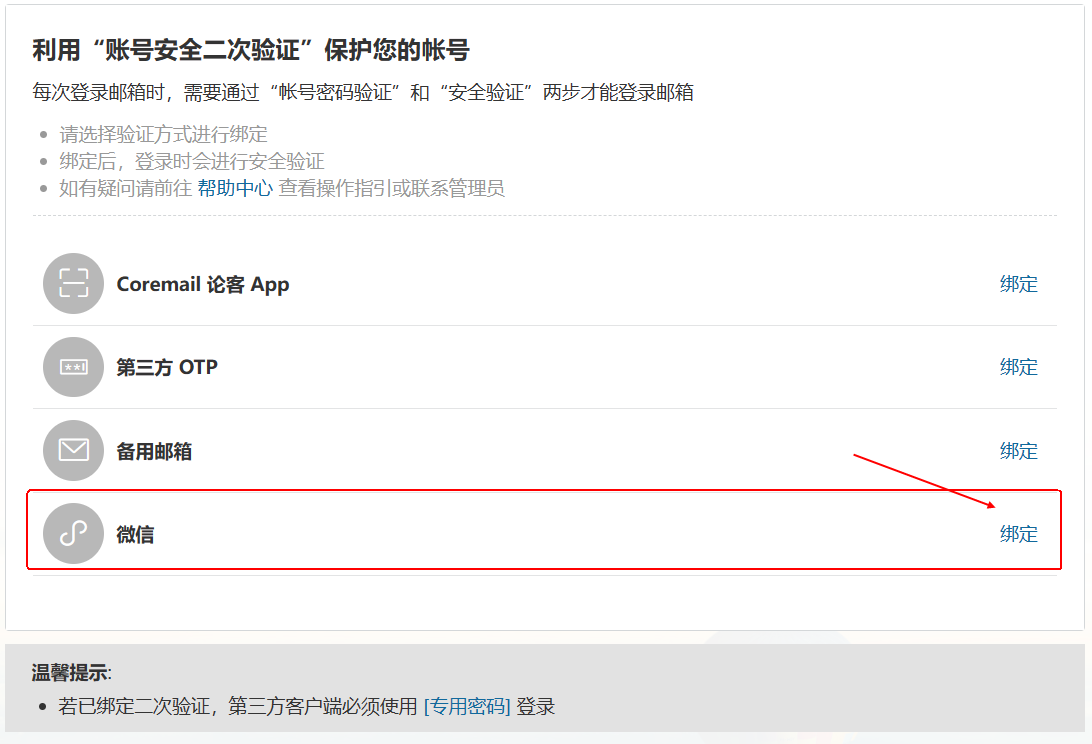 图2-6-1（2）打开微信“扫一扫”，进行二次验证绑定，如图“图2-6-2”“图2-6-3”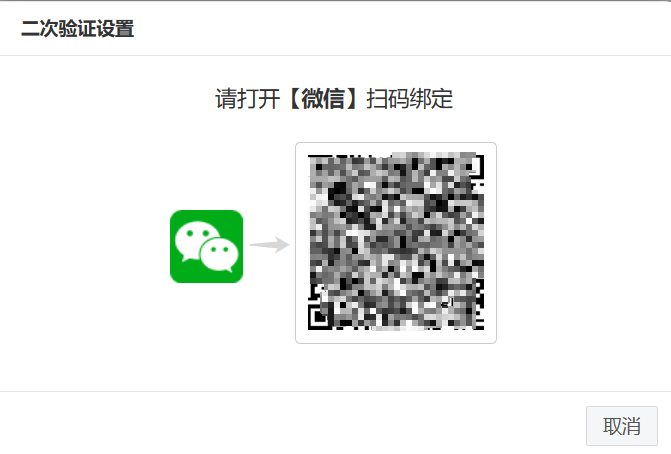 图2-6-2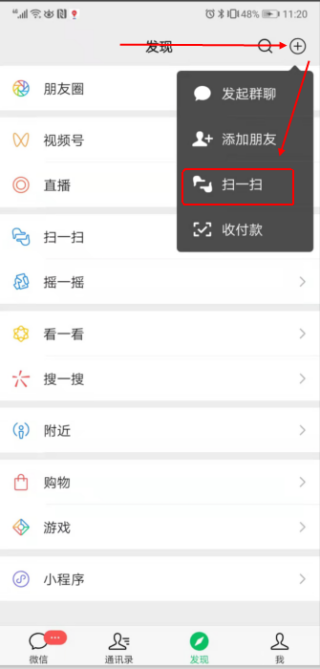 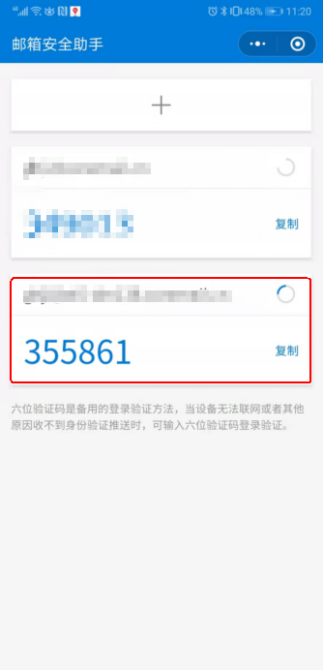 图2-6-3（3）web页面绑定成功，如图 “图2-6-4”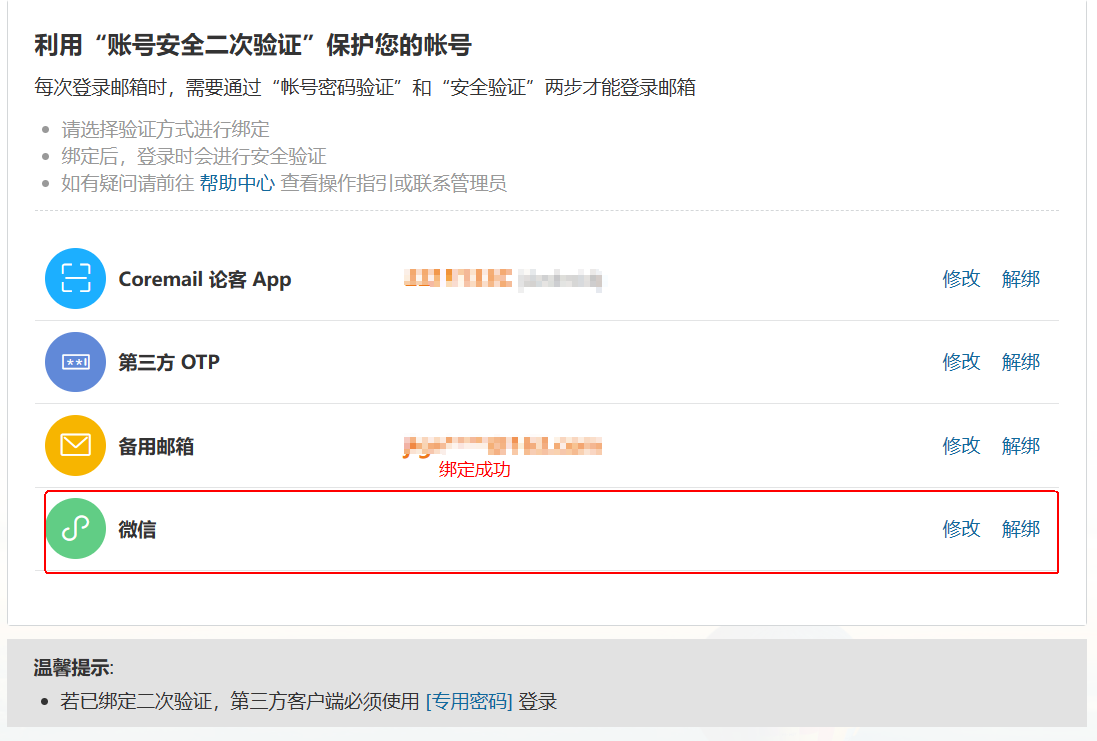 图2-6-42、微信小程序二次验证登录流程（1）输入“账号密码”，如图：“图2-7-1”图2-7-1（2）选择验证方式验证方式可选择“扫码授权”和“验证码”，如“图2-7-2”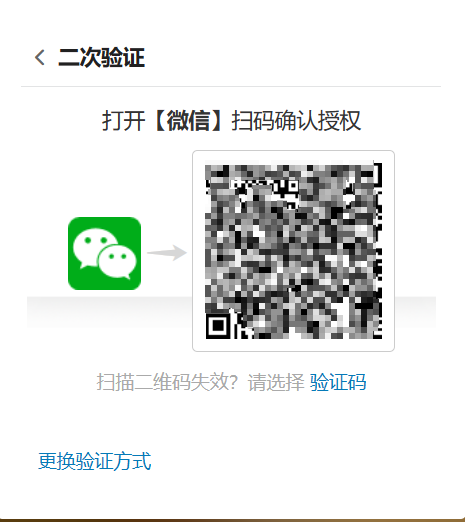 图2-7-2（3）微信扫码授权①打开微信“扫一扫”，针对“图2-7-2（左）”的二维码进行扫码②微信小程序，进行授权选择，可选“确认授权并信任此设备”&“临时登录”，如图“图2-7-3”“确认授权并信任此设备”：后续再通过相同设备登录时将不再需要进行二次验证“临时登录”：后续再通过相同设备登录时仍需进行二次验证，且会有相同提示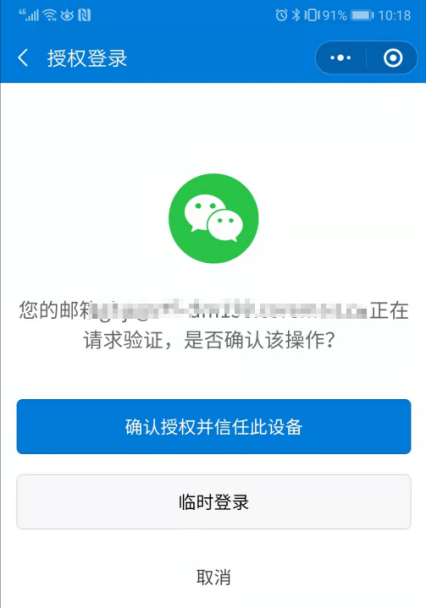 图2-7-3（4）小程序验证码①打开微信“搜索”，查找“邮箱安全助手”（认准“广东盈世计算机科技有限公司”），如图“图2-7-4（左）”②查找对应邮箱验证码，如图“图2-7-4（右）”③验证码填入“图2-7-5”，完成二次验证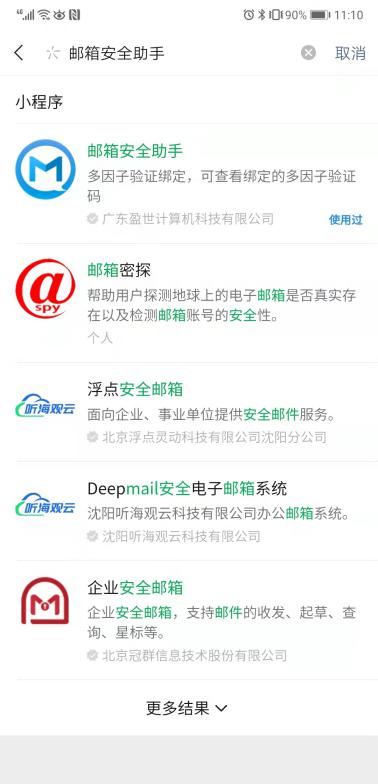 图2-7-4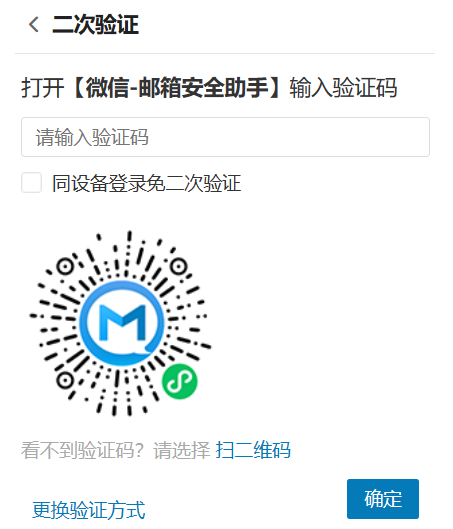 图2-7-5（四）第三方OTP二次验证（适合海外用户使用）1、第三方OTP绑定流程（1）选择第三方 OTP 二次验证 “绑定”，如图“图2-8-1”，“图2-8-2”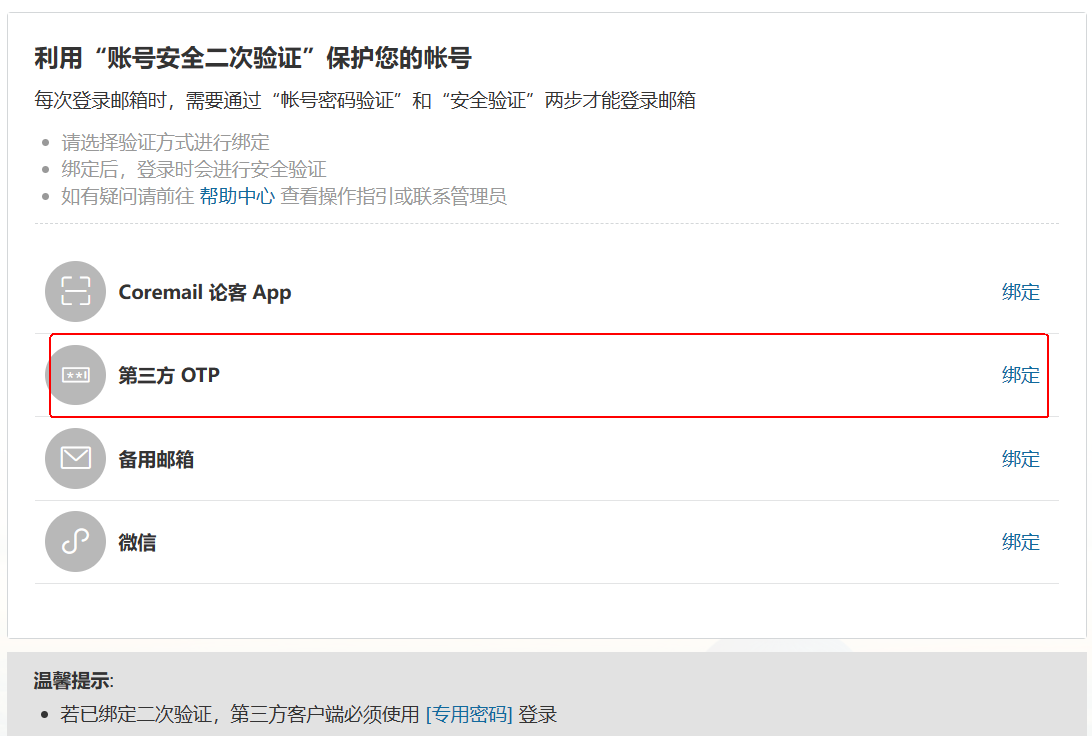 图2-8-1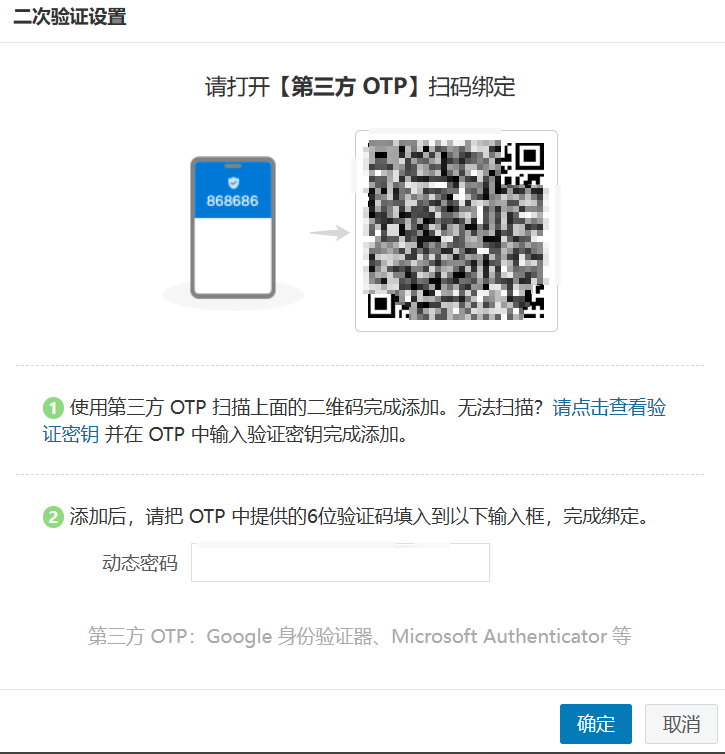 图2-8-2（2）第三方OTP下载：常见第三方OTP：Microsoft Authenticator：各大应用商店即可下载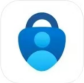 Google 身份验证器：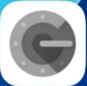 以Authenticator为例，扫码绑定：路径：首页-选择“添加账户”-选择“其他账户”进入扫码界面-进行扫码-完成绑定（4）输入一次性密码，点击确认，如“图2-8-3”图2-8-3（5）完成绑定，如如“图2-8-4”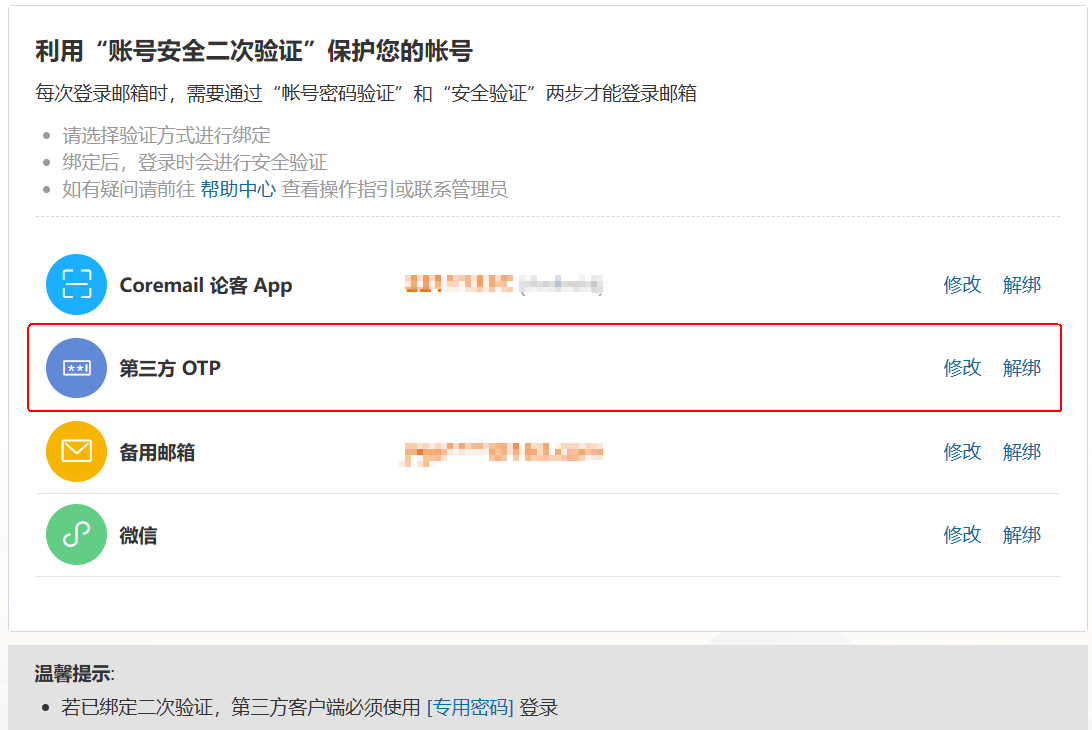 图2-8-42、第三方OTP验证登录流程（1）输入“账号密码”，如图：“图2-8-1”图2-9-1（2）选择验证方式“验证码”，登录验证器查看“验证码”，如“图2-9-2”注：可勾选“同设备登录免二次验证”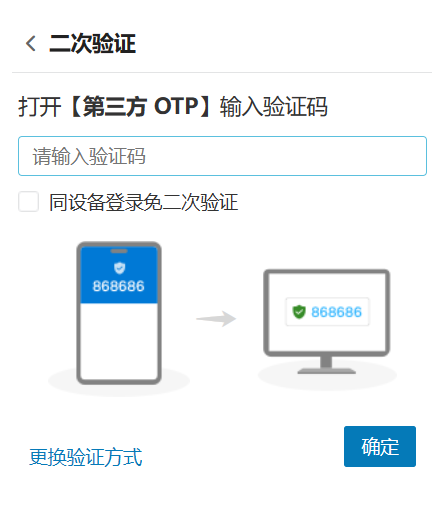 图2-9-2三、二次认证解绑&换绑流程（一）APP解绑&换绑流程1、APP二次验证解绑流程（1）二次验证选择“APP解绑”，如“图3-1-1”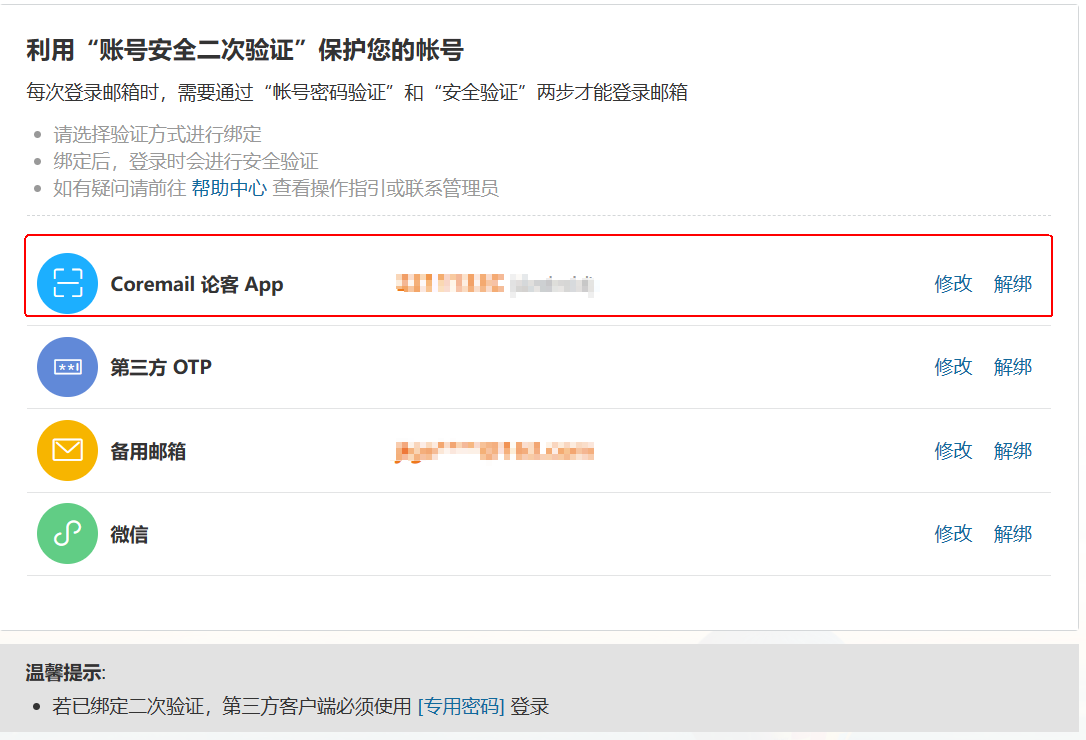 图3-1-1（2）选择解绑方式，可选择“APP授权”①APP授权，打开APP确认授权，如图“图3-1-2”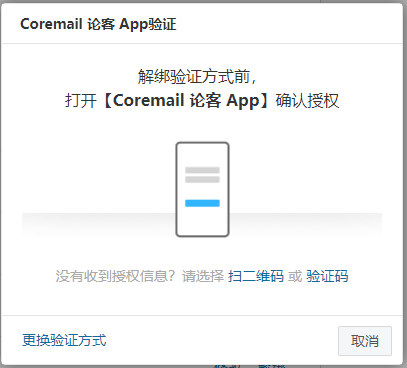 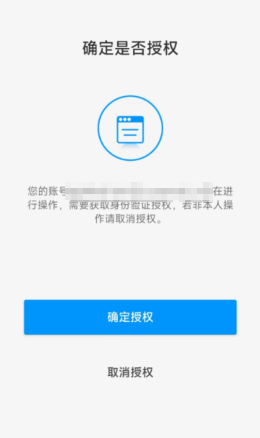 图3-1-2（3）选择解绑方式，APP验证码验证①打开APP，点击“+”，选择“二次验证”，流程如“图3-1-3”②找到本账号的验证码，验证码填入“图3-1-4”，完成验证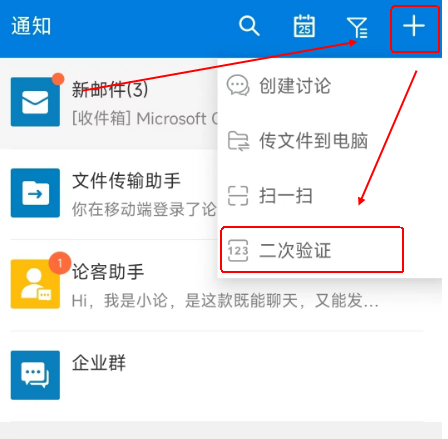 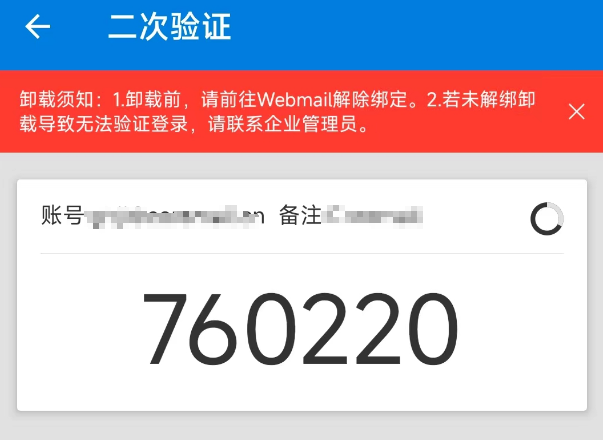  图3-1-3 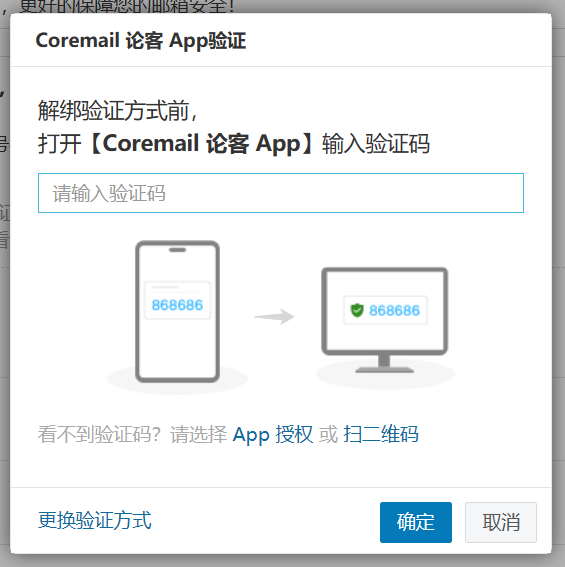 图3-1-4（4）解绑成功，如“图3-1-5”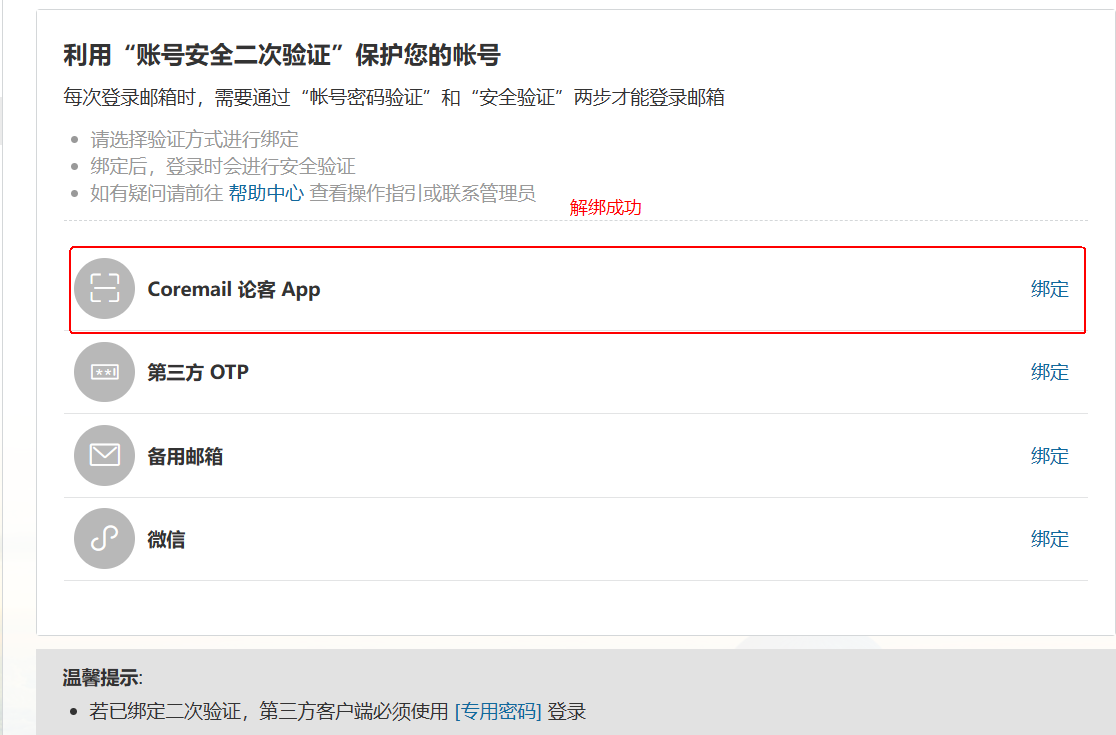 图3-1-52、APP二次验证换绑流程（1）二次验证选择“APP修改”，如“图3-2-1”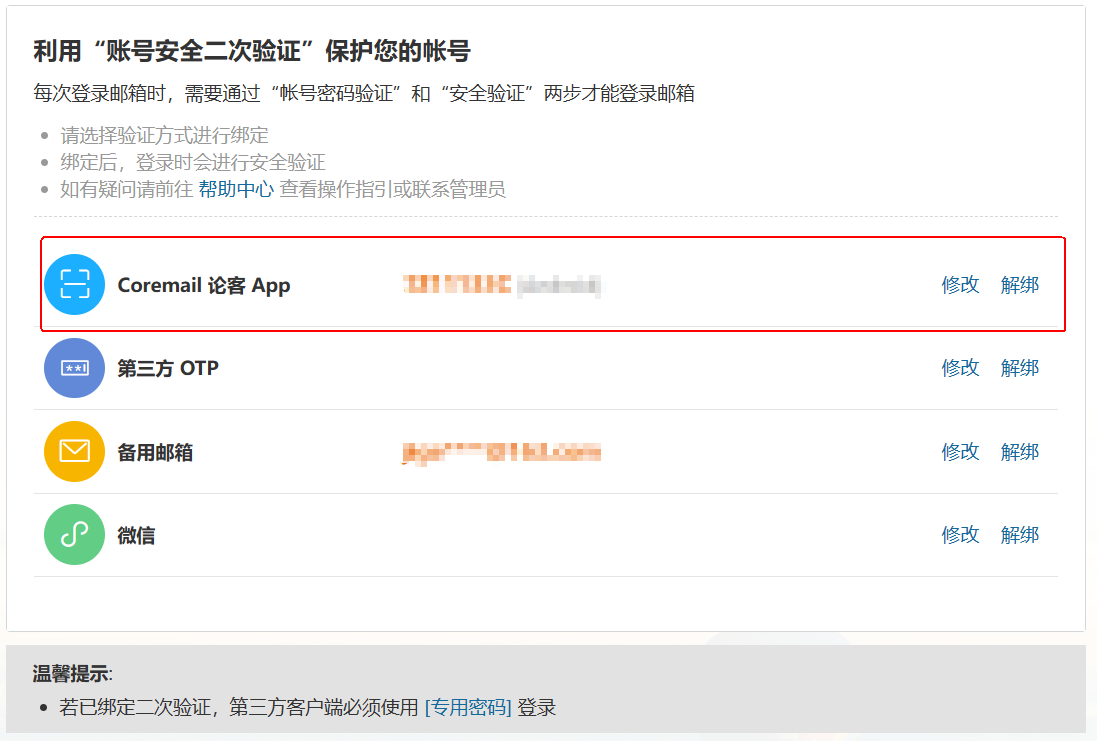 图3-2-1（2）选择换绑方式，可选择“APP授权”①APP授权，打开APP确认授权，如图“图3-2-2”图3-2-2（3）选择换绑方式，APP验证码验证①打开APP，点击“+”，选择“二次验证”，流程如“图3-2-3”②找到本账号的验证码，验证码填入“图3-2-4”，完成验证 图3-2-3 图3-2-4（4）进入绑定流程打开APP扫码绑定①web页面二维码显示，如图：“图3-2-5”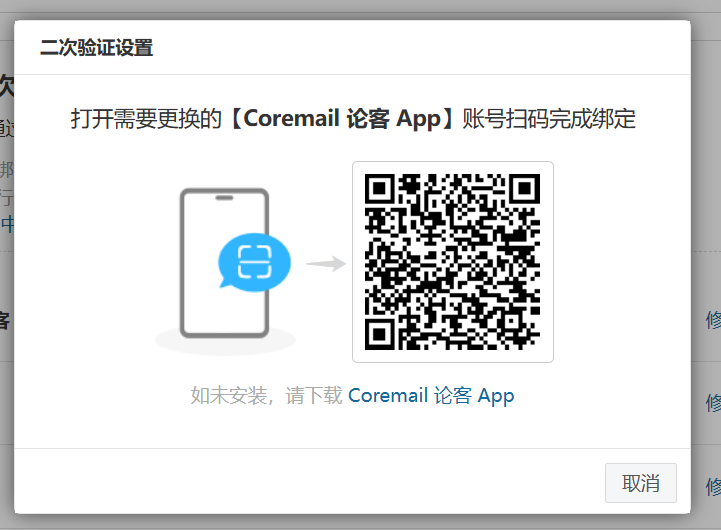 图3-2-5②APP扫码入口，如图：“图3-2-6”图3-2-6③APP绑定成功，如图：“图3-2-7”图3-2-7④web页面绑定成功，如图“图3-2-8”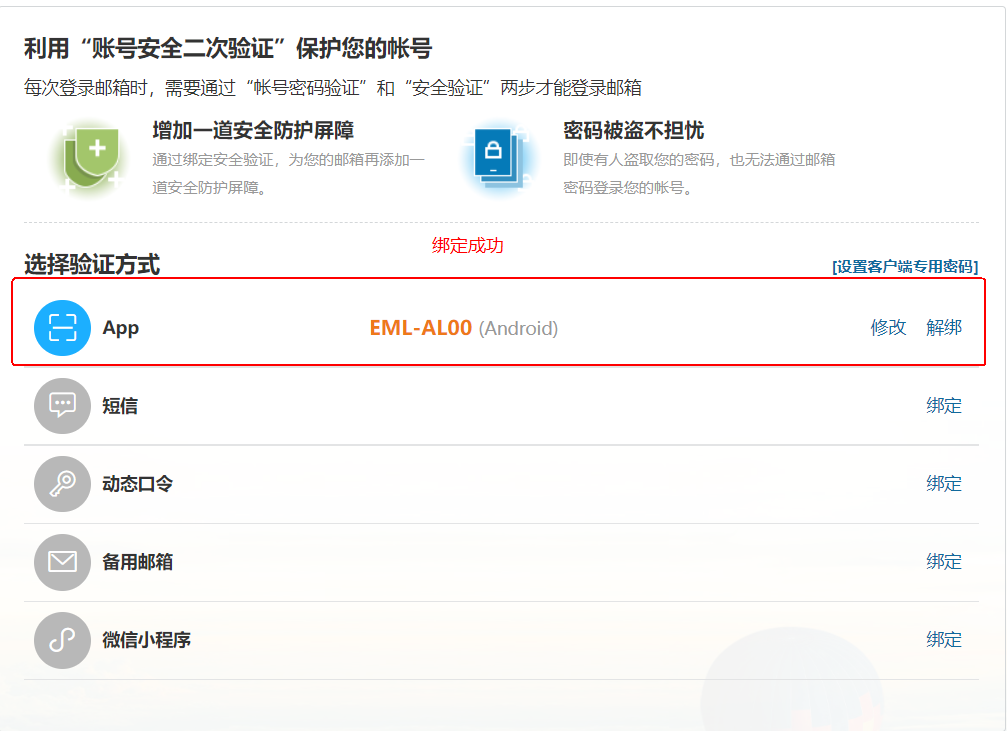 图3-2-8（二）备用邮箱解绑&换绑流程1、备用邮箱二次验证解绑流程（1）二次验证选择“备用邮箱解绑”，如“图3-3-1”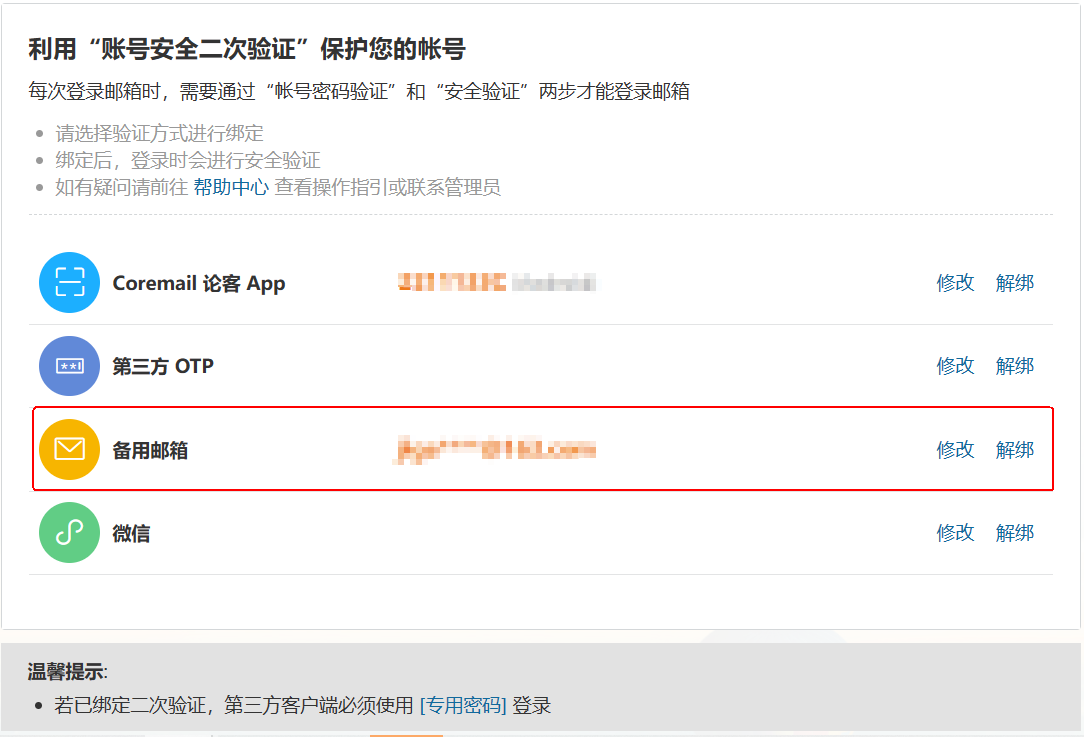 图3-3-1（2）正确输入备用邮箱验证码，如“图3-3-2”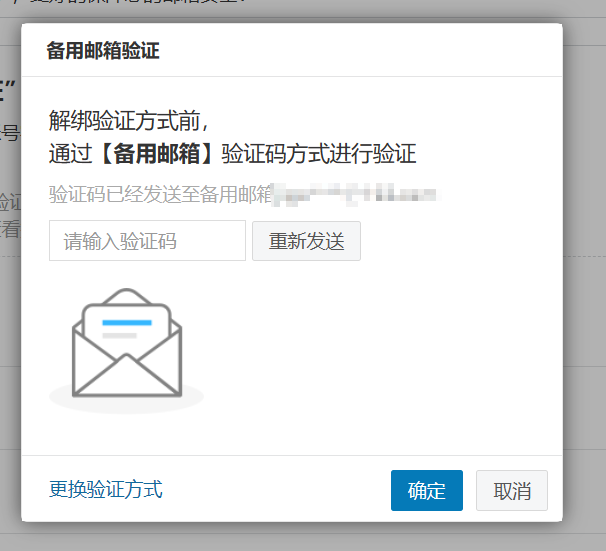 图3-3-2（3）完成解绑2、备用邮箱二次验证换绑流程（1）二次验证选择“备用邮箱修改”，如“图3-4-1”图3-4-1（2）正确输入备用邮箱验证码，如“图3-4-2”图3-4-2（3）进入绑定流程①填入备用“邮箱地址”请求验证码，并填入正确的验证码，如图：“图3-4-3”图3-4-3②完成换绑（三）微信小程序解绑&换绑流程1、微信小程序二次验证解绑流程（1）二次验证选择“微信小程序解绑”，如“图3-5-1”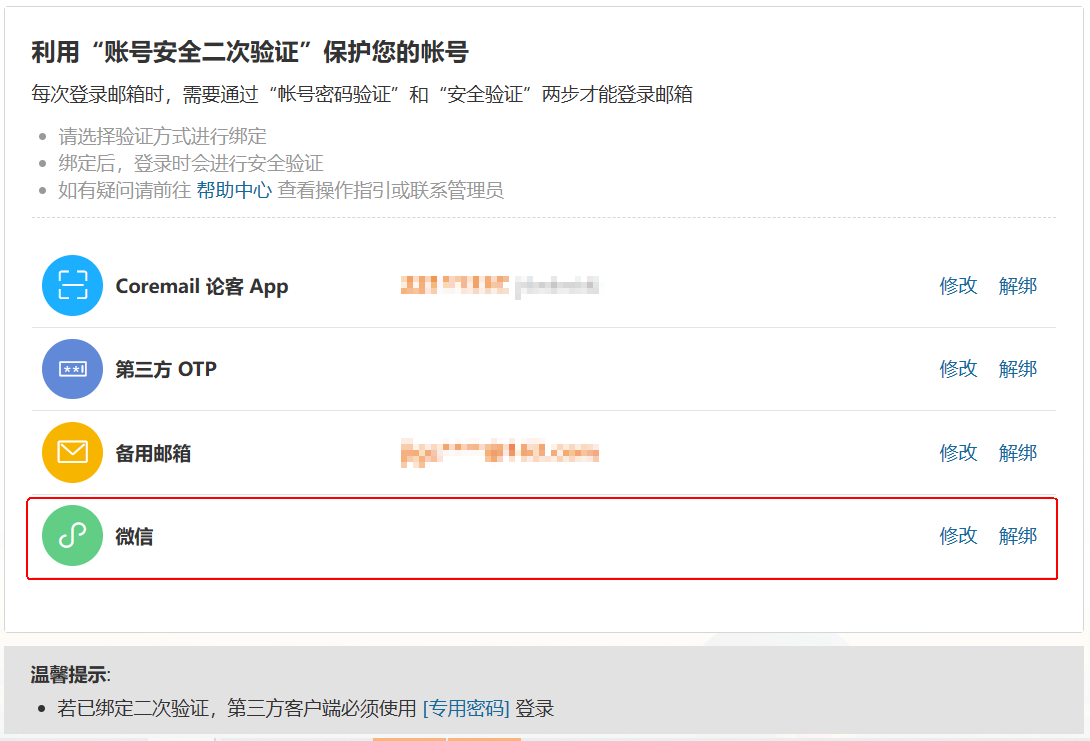 图3-5-1（2）选择验证方式解绑方式可选择“扫码授权”和“验证码”，如“图3-5-2”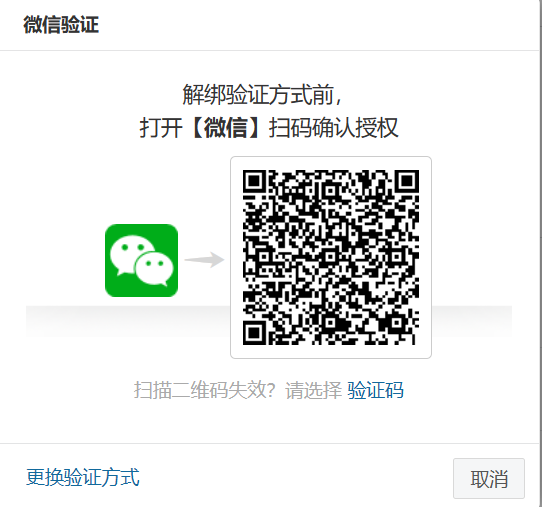 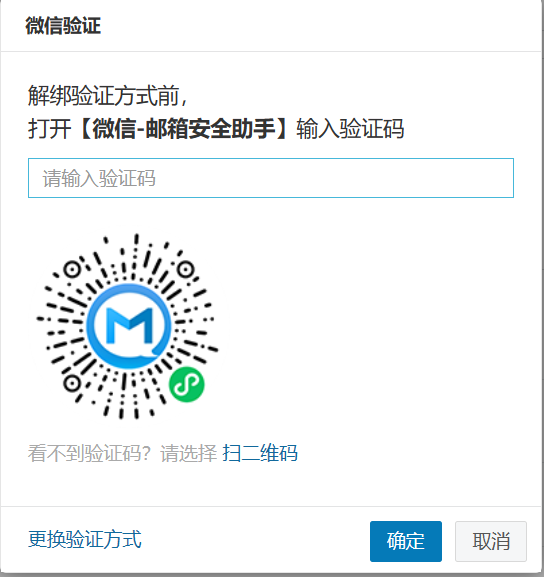 图3-5-2（3）微信扫码授权①打开微信“扫一扫”，针对“图3-5-2（左）”的二维码进行扫码②微信小程序，进行授权“确认”，如图“图3-5-3”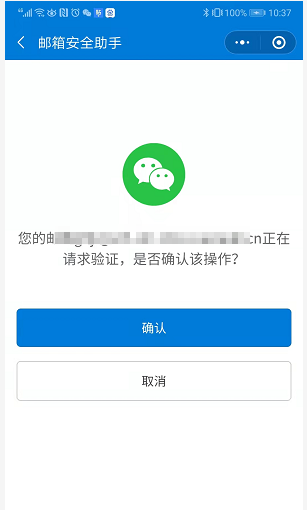 图3-5-3（4）小程序验证码①打开微信“搜索”，查找“邮箱安全助手”（认准“广东盈世计算机科技有限公司”），如图“图3-5-4（左）”②查找对应邮箱验证码，如图“图3-5-4（右）”③验证码填入“图3-5-5”，完成二次验证图3-5-4图3-4-52、微信小程序二次验证换绑流程（1）二次验证选择“微信小程序修改”，如“图3-6-1”图3-6-1（2）选择验证方式换绑方式可选择“扫码授权”和“验证码”，如“图3-6-2”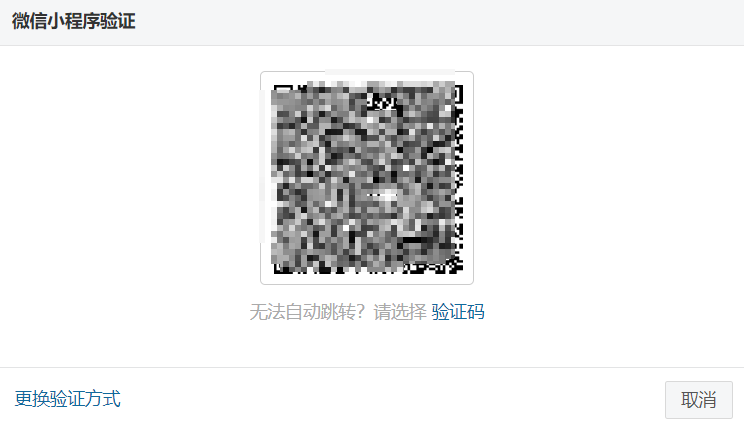 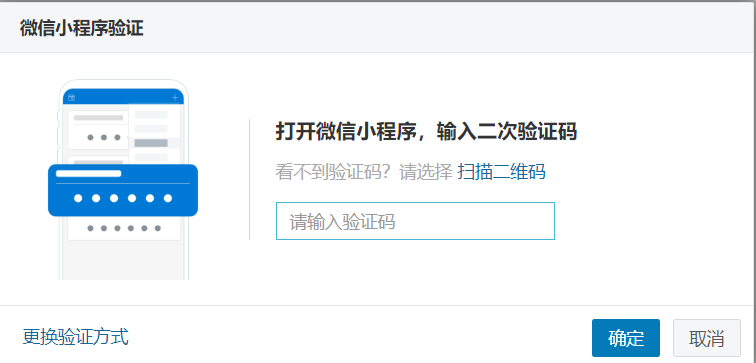 图3-6-2（3）微信扫码授权①打开微信“扫一扫”，针对“图3-6-2（左）”的二维码进行扫码②微信小程序，进行授权“确认”，如图“图3-6-3”图3-6-3（4）小程序验证码①打开微信“搜索”，查找“邮箱安全助手”（认准“广东盈世计算机科技有限公司”），如图“图3-6-4（左）”②查找对应邮箱验证码，如图“图3-6-4（右）”③验证码填入“图3-6-5”，完成二次验证图3-6-4图3-6-5（5）进入绑定流程①打开微信“扫一扫”，进行二次验证绑定，如图“图3-6-6”“图3-6-7”图3-6-6图3-6-7②完成换绑（四）第三方OTP解绑&换绑流程1、第三方OTP二次验证解绑流程（1）二次验证选择“第三方OTP解绑”，如“图3-7-1”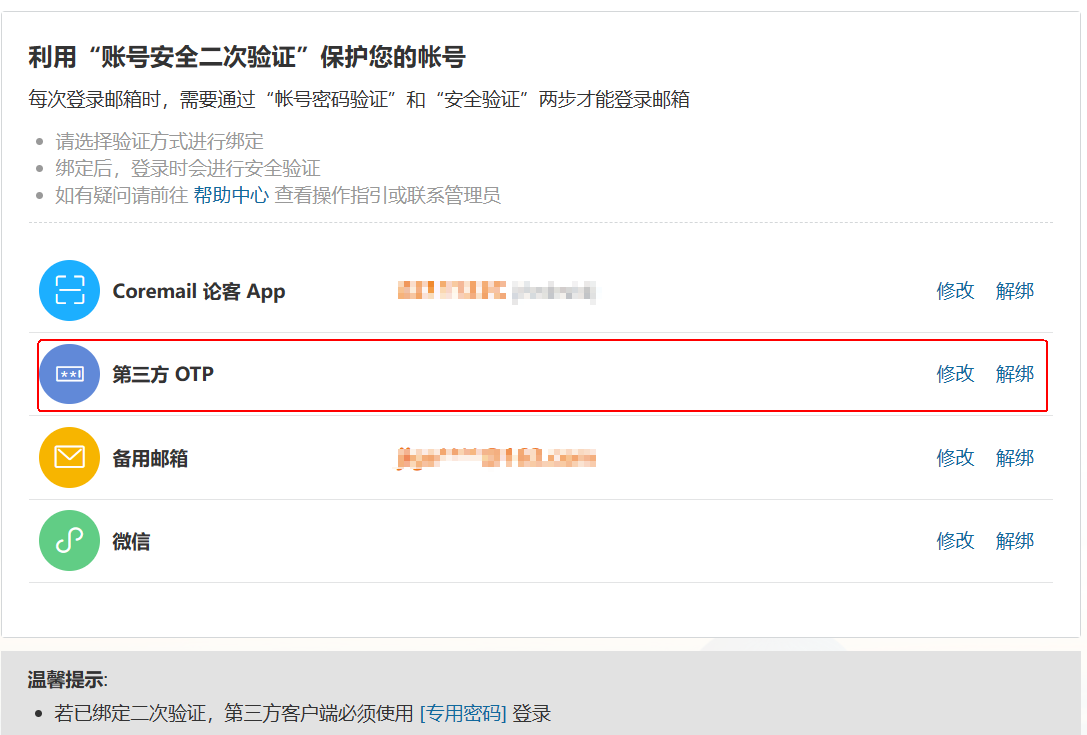 图3-7-1（2）正确输入OTP验证码，如“图3-7-2”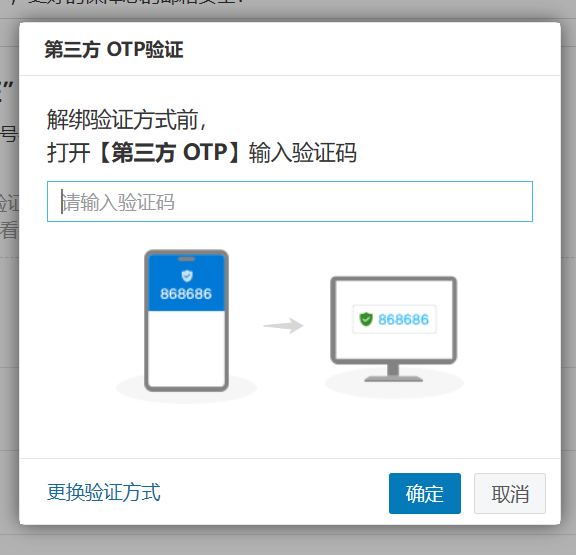 图3-7-2（3）完成解绑2、第三方OTP二次验证换绑流程（1）二次验证选择“第三方OTP修改”，如“图3-8-1”图3-8-1（2）正确输入第三方OTP验证码，如“图3-8-2”图3-8-2（3）进入绑定流程①使用第三方OTP扫码绑定可参考：绑定流程，并填入正确的验证码，如图：“图3-8-3”图3-8-3②完成换绑四、设置客户端专用密码（一）设置客户端专用密码1、方案一：（1）设置路径：二次验证设置➡设置客户端专用密码，如，“图4-1-1”设置客户端专用密码，（不设置客户端专用密码，将会影响客户端的正常使用）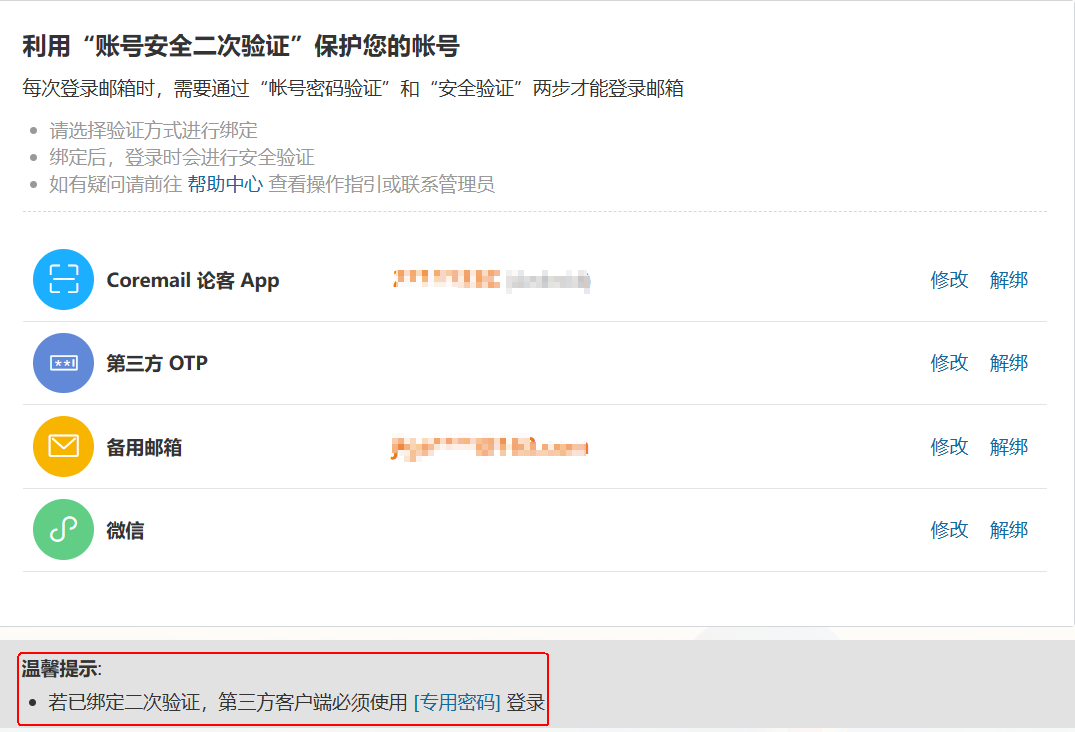 图4-1-1（2）选择“生成专用密码”，设置密码名称，选择生成，如，“图4-1-2”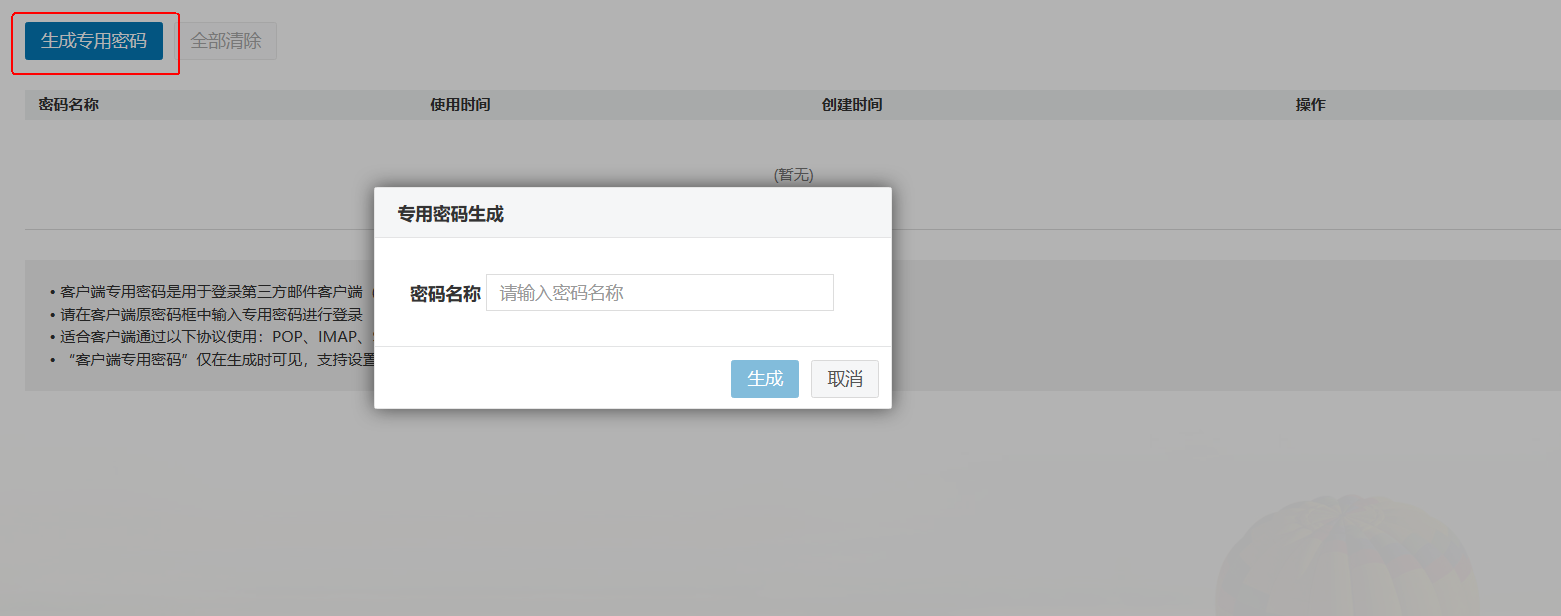 图4-1-2（3）设置完成，系统自动一个16位随机字符串的客户端专用密码，如，“图4-1-3”①请选择安全的方式保存②或在需要使用客户端时，临时生成临时使用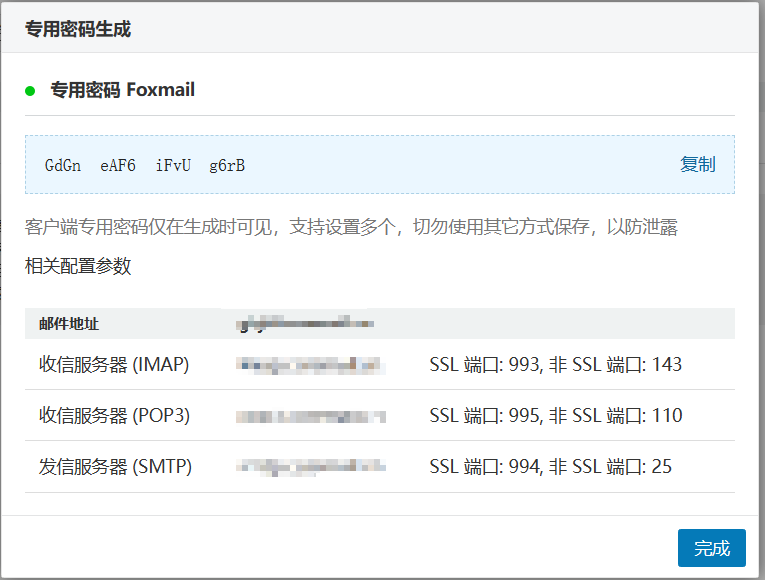 图4-1-32、方案二：（1）设置路径：个人设置-安全设置-客户端安全登录，如，“图4-2-1”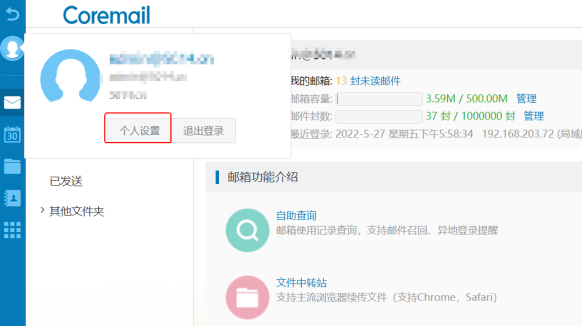 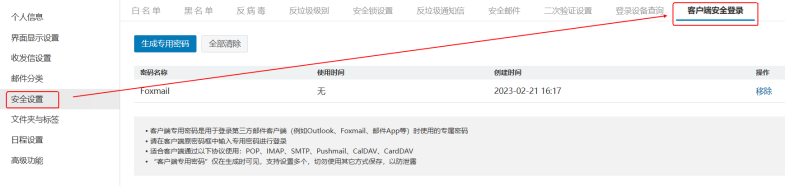 图4-2-1（2）选择“+”，设置密码名称，选择生成，如，“图4-2-2”图4-2-2（3）设置完成，系统自动一个16位随机字符串的客户端专用密码，如，“图4-2-3”①请选择安全的方式保存②或在需要使用客户端时，临时生成临时使用图4-2-3